VALSTYBINĖ KAINŲ IR ENERGETIKOS KONTROLĖS KOMISIJA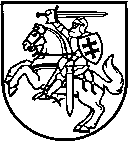 Biudžetinė įstaiga, Verkių g. 25C-1, LT-08223 Vilnius, tel. (8 5) 213 5166, faks. (8 5) 213 5270, el. p. rastine@regula.ltDuomenys kaupiami ir saugomi Juridinių asmenų registre, kodas 188706554Vadovaudamasi Lietuvos Respublikos gamtinių dujų įstatymo (toliau – Įstatymas) 
31 straipsnio 5 dalimi bei Energetikos įmonių investicijų vertinimo ir derinimo Valstybinėje kainų ir energetikos kontrolės komisijoje tvarkos aprašo, patvirtinto Valstybinės kainų ir energetikos kontrolės komisijos (toliau – Komisija) 2009 m. liepos 10 d. nutarimu Nr. O3-100 ,,Dėl Valstybinės kainų ir energetikos kontrolės komisijos 2003 m. birželio 17 d. nutarimo Nr. O3-35 „Dėl Energetikos įmonių investicijų projektų derinimo Valstybinėje kainų ir energetikos kontrolės komisijoje tvarkos patvirtinimo“ pakeitimo“, trečiuoju skirsniu, Komisija atlieka perdavimo sistemos operatoriaus pateikto 10 metų perdavimo sistemos plėtros plano derinimą. Lietuvos gamtinių dujų perdavimo sistemos operatoriaus dešimties metų tinklo plėtros planas privalo būti parengtas vadovaujantis Įstatymo 31 straipsniu. Rengdamas minėtą planą perdavimo sistemos operatorius yra įpareigotas daryti pagrįstas prielaidas apie gamtinių dujų gavybos, tiekimo, vartojimo ir mainų su kitomis šalimis raidą, atsižvelgdamas į regioniniams kelių valstybių narių ir visos Europos Sąjungos tinklams skirtus investicijų planus, taip pat laikymo ir pakartotinio dujinimo suskystintų gamtinių dujų įrenginiams skirtus investicijų planus. Plane turi būti nurodyta: - svarbiausia perdavimo sistemos infrastruktūra, kurią reikia sukurti ar atnaujinti per artimiausius dešimt metų; - visos investicijos, dėl kurių jau priimtas sprendimas, ir nustatomos naujos investicijos, kurias reikės atlikti per artimiausius trejus metus; - visų investicinių projektų terminas.AB „Amber Grid“ (toliau – Bendrovė) 2017 m. birželio 22 d. raštu Nr. 7-291-630 pateikė gamtinių dujų perdavimo sistemos operatoriaus dešimties metų (2017–2026 m.) tinklo plėtros planą (toliau – Planas). Bendrovė rašte nurodė, kad Planas buvo pateiktas viešai konsultacijai Bendrovės internetiniame puslapyje, kuri vyko nuo 2017 m. gegužės 26 d. iki 2017 m. birželio 9 d. Bendrovė pastabų ir pasiūlymų iš suinteresuotų subjektų negavo.Raštu Bendrovė informavo, kad Planas parengtas atsižvelgiant į Nacionalinę energetinės nepriklausomybės strategiją bei surinktus sistemos naudotojų duomenis dėl būsimos gamtinių dujų transportavimo paklausos.	Plano pasikeitimai, lyginant su 2016 m. parengtu dešimties metų (2016–2025 m.) tinklo plėtros planu:Perduodamų gamtinių dujų kiekiai:	2017–2026 m. Plane, lyginant su 2016–2025 m. Planu, numatomi kiek didesni per vidinį išleidimo tašką perduoti sistemos naudotojams Lietuvoje gamtinių dujų kiekiai: 2017 m. nuo 21 TWh iki 22,7 TWh (~ 7%), 2018 m. – apie 4%, laikotarpiu po 2020 m. – nuo 19,7 iki 20,1 TWh (~ 2%). Ilgalaikių perdavimo pajėgumų poreikis vidiniame taške mažėja. Po 2020 m. jis bus apie 76 GWh, 
t. y. sumažės apie 18 % nuo anksčiau planuotų 93,1 GWh/parą.	Dujų transportavimo prognozės 2017–2026 metams parengtos įvertinant esamų sistemos naudotojų pateiktus duomenis apie planuojamus naudoti dujų kiekius ateityje. Apklausa atlikta 2016 m. rugsėjo–spalio mėn., taip pat atsižvelgta į naujausią informaciją apie vartojimo pajėgumų poreikį. 2017 m. nustatyti Lietuvos perdavimo sistemos naudotojų ir vartotojų vartojimo pajėgumai sudaro 181,2 GWh per parą.	Plane pateikiami duomenys ir apie galimus tarpvalstybinius dujų srautus nuo 2020 m, suformavus Baltijos šalių dujų rinką. Šie dujų srautai priklausys nuo bendro intereso infrastruktūros projektų įgyvendinimo regione. Remiantis Bendrovės vertinimu, šie srautai galėtų sudaryti nuo 
1,6 TWh per metus (po 10 % Latvijos ir Estijos dujų poreikio 2020 m.) iki 7,8 TWh per metus po 2022 m. (pastačius dujotiekių jungtį su Lenkija galėtų atsirasti dujų srautai iš Lenkijos į kitas Rytų Baltijos regiono šalis, taip pat galimas dujų importas iš SGD terminalo Klaipėdoje.Perdavimo sistemos plėtra (investicijos)	2016–2025 m. Plane numatytas dujotiekio jungties tarp Lenkijos ir Lietuvos (toliau – GIPL) užbaigimo terminas – 2019 m., tačiau 2016 m. rugsėjo mėn. Lenkijos Respublikos energetikos ministerija informavo apie technines problemas, iškilusias Lenkijos teritorijoje, atliekant GIPL projekto perengiamuosius darbus bei galimas alternatyvas sprendžiant šias problemas. Plane nurodomas naujas projekto įgyvendinimo techninis sprendimas Lenkijos teritorijoje. Šie pakeitimai neturės įtakos techniniams sprendimams ir investicijoms Lietuvos teritorijoje, keičiasi tik projekto užbaigimo data, kuri numatoma – 2021 m. pabaiga. Numatomos GIPL projekto įgyvendinimo Lietuvos teritorijoje investicijos sudaro 135,8 mln. Eur.	2018 m. numatoma atlikti dujotiekių jungties tarp Lietuvos ir Latvijos pajėgumų padidinimo projekto galimybių studiją, kuri parodys, kokia apimtimi bei terminais projektas bus įgyvendinamas. 2016–2025 m. Plane šio projekto įgyvendinimas buvo numatytas 2018–2020 m.Perdavimo sistemos atstatymas ir modernizacija:Lyginant su 2016–2025 m. Plane numatytomis investicijomis, planuojamos investicijos
2017–2026 m. Plane didesnės, kadangi numatomi įgyvendinami 2016–2025 m. Plane nenumatyti projektai, taip pat keitėsi numatytų projektų apimtys ir jų įgyvendinimo planai.	Bendra perdavimo sistemos atstatymui ir modernizacijai numatomų skirti lėšų suma per
2017–2021 m. laikotarpį padidėja nuo 55,7 mln. Eur iki 59,6 mln. Eur, lyginant su 2016–2020 m. laikotarpiu. Investicijų dydis auga, nes bus įgyvendinami gamtinių dujų perdavimo infrastruktūros projektai, numatyti Lietuvos Respublikos Vyriausybės 2014 m. liepos 22 d. nutarimu Nr. 746 „Dėl nacionalinio elektros ir gamtinių dujų perdavimo infrastruktūros projektų įgyvendinimo plano patvirtinimo“ (su vėlesniais pakeitimais) patvirtintame Nacionaliniame elektros ir gamtinių dujų perdavimo infrastruktūros projektų įgyvendinimo plane, kurių finansavimui jau yra skirta arba numatoma ES struktūrinių fondų parama, taip pat kai kurie kiti projektai nenumatyti 2016–2025 m. Plane.	Numatoma įgyvendinti naujus, anksčiau į 2016–2025 m. Planą neįtrauktus, projektus:Čiaupų mazgų pakeitimas ir prijungimas prie nuotolinio valdymo sistemos;kontrolinio įtaiso paleidimo ir priėmimo kamerų įrengimas ir dujų perdavimo sistemos operatyvaus technologinio valdymo diegimas (antras etapas);magistralinio dujotiekio į perklojimas Kauno LEZ teritorijoje;Šiaulių, Telšių dujų apskaitos stočių modernizavimas.Plane numatytų investicijų finansavimo struktūra (mln. Eur):Komisija, siekdama išnagrinėti, ar dešimties metų tinklo plėtros plane atsižvelgta į visus investavimo poreikius, kurie nustatomi viešojo konsultavimosi metu, ar šis planas suderinamas su Europos Sąjungos dešimties metų tinklo plėtros planu ir ar pateiktas gamtinių dujų perdavimo sistemos operatoriaus dešimties metų (2017–2026 m.) tinklo plėtros planas atitinka Įstatymo 
31 straipsnio 1, 2, 3 ir 5 dalių reikalavimus, skelbia viešąją konsultaciją.Nutarimo projektas paskelbtas Lietuvos Respublikos Seimo teisės aktų projektų informacinėje sistemoje ir Komisijos interneto svetainėje www.regula.lt. Atskirai Nutarimo projektas ir lydimoji medžiaga siunčiami nebus. Vadovaudamasi Viešojo konsultavimosi dėl energetikos veiklą reglamentuojančių teisės aktų projektų taisyklių, patvirtintų Komisijos 2011 m. spalio 28 d. nutarimu Nr. O3-350 „Dėl Viešojo konsultavimosi dėl energetikos veiklą reglamentuojančių teisės aktų projektų taisyklių patvirtinimo“, 13 punktu, Komisija prašo savo pastabas ir pasiūlymus Nutarimo projektui pateikti iki 2017 m. rugpjūčio 19 d. paštu (Verkių g. 25C-1, Vilnius, LT-08223), faksu 
(8 5) 213 5270, elektroniniu paštu rastine@regula.lt arba per Seimo teisės aktų informacinę sistemą.Nutarimo projektą parengė Ignas Kazakevičius, Dujų ir elektros departamento Dujų skyriaus 
vyr. specialistas, tel. (8 5) 250 6185, el. p. ignas.kazakevicius@regula.lt.PRIDEDAMA: Komisijos nutarimo „Dėl gamtinių dujų perdavimo sistemos operatoriaus AB „Amber Grid“ dešimties metų (2017–2026 m.) tinklo plėtros plano derinimo“ projektas, 1 lapas.Gamtinių dujų perdavimo sistemos operatoriaus dešimties metų (2017–2026 m.) tinklo plėtros planas, 21 lapas.Komisijos pirmininko pavaduotojas,laikinai atliekantis Komisijos pirmininko funkcijas				   	Jonas Makauskas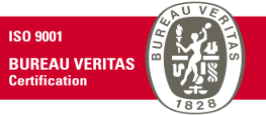 I. Kazakevičius, tel. (8 5) 250 6185, el. p. ignas.kazakevicius@regula.ltVALSTYBINĖS KAINŲ IR ENERGETIKOS KONTROLĖS KOMISIJOS 2017-07-
RAŠTO NR. R2-        ADRESATŲ SĄRAŠASLR energetikos ministerija;LR finansų ministerija;Nacionalinė Lietuvos energetikos asociacija;Lietuvos biodujų asociacija;Lietuvos pramoninkų konfederacija;UAB LITGAS;AB „Energijos skirstymo operatorius“;UAB „Intergas“;UAB „Fortum Heat Lietuva“;AB „Achema“;UAB „Lietuvos dujų tiekimas“;AB agrofirma ,,Josvainiai“;UAB „Kauno termofikacinė elektrinė“.Pagal adresatų sąrašąNr. R2-(D)-Pagal adresatų sąrašąDėl gamtinių dujų perdavimo sistemos operatoriaus AB „AMBER GRID“ dešimties metų (2017–2026 m.) tinklo plėtros plano derinimoDėl gamtinių dujų perdavimo sistemos operatoriaus AB „AMBER GRID“ dešimties metų (2017–2026 m.) tinklo plėtros plano derinimoDėl gamtinių dujų perdavimo sistemos operatoriaus AB „AMBER GRID“ dešimties metų (2017–2026 m.) tinklo plėtros plano derinimoDėl gamtinių dujų perdavimo sistemos operatoriaus AB „AMBER GRID“ dešimties metų (2017–2026 m.) tinklo plėtros plano derinimoDėl gamtinių dujų perdavimo sistemos operatoriaus AB „AMBER GRID“ dešimties metų (2017–2026 m.) tinklo plėtros plano derinimoInvesticijos/metaiIki 201720172018201920202021Iš visoES finansinės paramos lėšos3,73,417,626,322,114,287,3Prijungimo įmokos (subsidijos)0,81,3Bendrovės nuosavos ir skolintos lėšos8,055,720,833,727,217,3112,75Iš viso:11,759,139,26049,331,5200,85